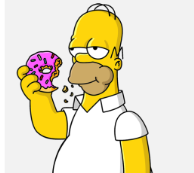 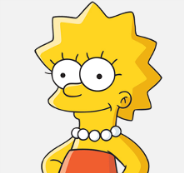 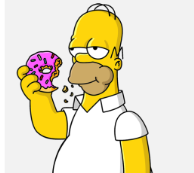 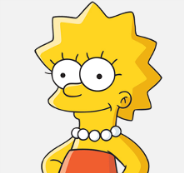 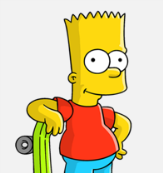 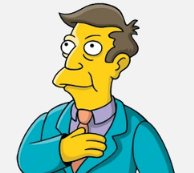 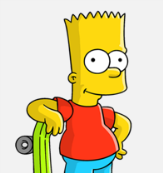 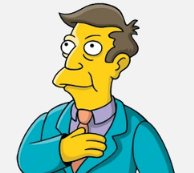 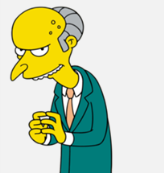 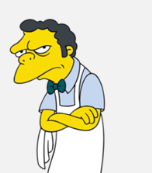 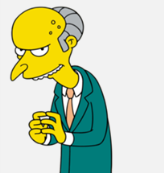 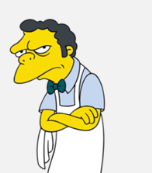 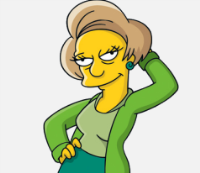 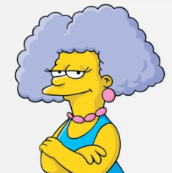 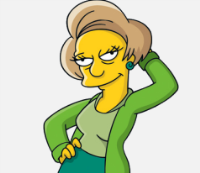 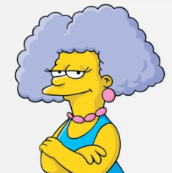 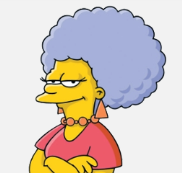 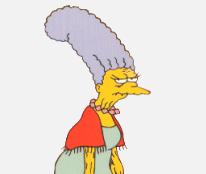 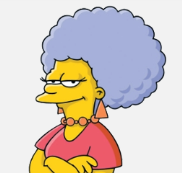 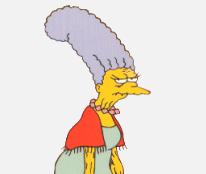 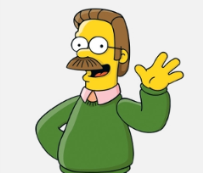 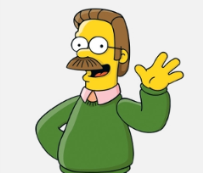 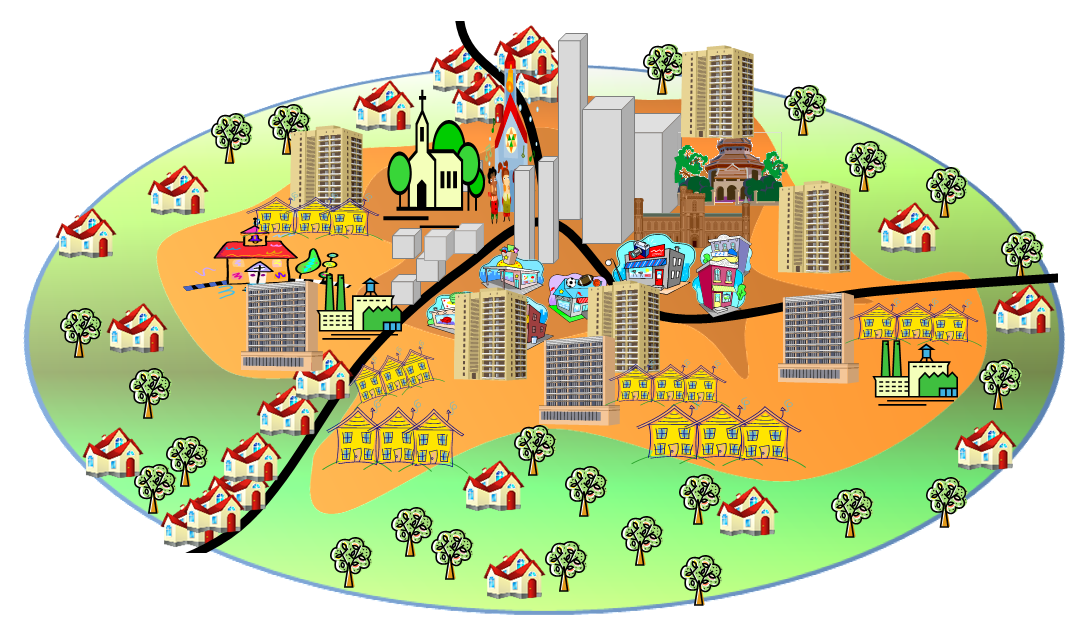 HomerBartLisaM. SkinnerM. Burns“Moe”Mme. KrababelleSelmaPattyJacquelineNed